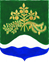 АДМИНИСТРАЦИЯ МУНИЦИПАЛЬНОГО ОБРАЗОВАНИЯМИЧУРИНСКОЕ СЕЛЬСКОЕ ПОСЕЛЕНИЕМУНИЦИПАЛЬНОГО ОБРАЗОВАНИЯПРИОЗЕРСКИЙ МУНИЦИПАЛЬНЫЙ РАЙОН ЛЕНИНГРАДСКОЙ ОБЛАСТИП О С Т А Н О В Л Е Н И ЕО порядке разработки и утверждения административных регламентов предоставления муниципальных услуг администрации муниципального образования Мичуринское сельское поселение муниципального образования Приозерский муниципальный район Ленинградской областиВ соответствии с частью 15 статьи 13 Федерального закона от 27 июля 2010 года № 210-ФЗ «Об организации предоставления государственных и муниципальных услуг», руководствуясь статьями Устава муниципального образования Мичуринское сельское поселение муниципального образования Приозерский муниципальный район Ленинградской области, местная администрация муниципального образования Мичуринское сельское поселение муниципального образования Приозерский муниципальный район Ленинградской области, ПОСТАНОВЛЯЕТ:Утвердить Порядок разработки и утверждения административных регламентов предоставления муниципальных услуг (прилагается).Опубликовать настоящее постановление на официальном сайте муниципального      образования  Мичуринского сельского поселения в информационно-телекоммуникационной сети Интернет. Настоящее постановление вступает в силу после дня его официального опубликования.Контроль за исполнением настоящего постановления оставляю за собой.Врио главы администрацииМО Мичуринского  сельского поселения                                                                    Е.В. АриноваИсп. Бозюкова Н.А.Дело-2, прокуратура-1Приложение 1к постановлению администрации МО Мичуринское сельское поселениеот 11.06.2021 № 120 Порядок разработки и утверждения административных регламентов предоставления муниципальных услугГлава 1. Общие положения1. Настоящий Порядок определяет порядок разработки и утверждения административных регламентов предоставления муниципальных услуг (далее – административный регламент), а также проектов нормативных правовых актов, утверждающих изменения в ранее изданные административные регламенты (далее – проекты изменений в административные регламенты), а также проектов нормативных правовых актов, признающих административные регламенты утратившими силу (далее – проекты актов об отмене административных регламентов).2. Административным регламентом является нормативный правовой акт местной администрации муниципального образования муниципального образования Мичуринское сельское поселение муниципального образования Приозерский муниципальный район Ленинградской области (далее – местная администрация), устанавливающий сроки и последовательность административных процедур (действий) местной администрации в процессе предоставления муниципальной услуги в соответствии с требованиями Федерального закона от 27 июля 2010 года № 210-ФЗ «Об организации предоставления государственных и муниципальных услуг» (далее – Федеральный закон № 210-ФЗ).Административный регламент также устанавливает порядок взаимодействия между должностными лицами местной администрации, между должностными лицами местной администрации и физическими или юридическими лицами, индивидуальными предпринимателями, их уполномоченными представителями (далее – заявители), органами государственной власти, иными органами местного самоуправления, учреждениями и организациями в процессе предоставления муниципальной услуги.) 3. В целях настоящего Порядка основные понятия используются в следующем значении:1) административная процедура – логически обособленная последовательность действий местной администрации при предоставлении муниципальной услуги и услуг, которые являются необходимыми и обязательными для предоставления муниципальной услуги, имеющая конечный результат и выделяемая в рамках предоставления муниципальной услуги;2) избыточная административная процедура – последовательность действий, исключение которой из административного процесса не приводит к невыполнению или снижению качества предоставления муниципальной услуги;3) избыточное административное действие – административное действие, исключение которого из административной процедуры позволяет достичь результата административной процедуры;4) официальный сайт – сайт местной администрации в информационно-телекоммуникационной сети «Интернет», расположенный по адресу http://мичуринское-сп.рф. 4. Порядок предоставления муниципальной услуги не может определяться более чем одним административным регламентом.5. Административный регламент разрабатывается местной администрацией в соответствии с федеральными законами, нормативными правовыми актами Президента Российской Федерации и Правительства Российской Федерации, законами Ленинградской области, иными нормативными правовыми актами Ленинградской области, муниципальными правовыми актами муниципального образования Мичуринское сельское поселение муниципального образования Приозерский муниципальный район Ленинградской области, устанавливающими критерии, сроки и последовательность административных процедур (действий) и (или) принятия решений, а также иные требования к порядку предоставления муниципальных услуг.6. При разработке административных регламентов предусматривается оптимизация (повышение качества) предоставления муниципальных услуг, в том числе:1) упорядочение административных процедур (действий);2) устранение избыточных административных процедур (действий);3) сокращение количества документов, представляемых заявителями для предоставления муниципальной услуги, применение новых форм документов, позволяющих устранить необходимость неоднократного предоставления идентичной информации, снижение количества взаимодействий заявителей с должностными лицами местной администрации, в том числе за счет выполнения отдельных административных процедур (действий) на базе многофункциональных центров предоставления государственных и муниципальных услуг (далее – МФЦ) и реализации принципа «одного окна», использование межведомственных согласований при предоставлении муниципальной услуги без участия заявителя, в том числе с использованием информационно-коммуникационных технологий;4) сокращение срока предоставления муниципальной услуги, а также срока выполнения отдельных административных процедур (действий) в рамках предоставления муниципальной услуги. Местная администрация может установить в административном регламенте сокращенные сроки предоставления муниципальной услуги, а также сроки выполнения административных процедур (действий) в рамках предоставления муниципальной услуги по отношению к соответствующим срокам, установленным законодательством Российской Федерации;5) ответственность должностных лиц местной администрации,  работников МФЦ, работников организаций, предусмотренных частью 11 статьи 16 Федерального закона № 210-ФЗ (в случае наличия возможности предоставления государственной услуги в МФЦ) за несоблюдение ими требований административных регламентов при выполнении административных процедур (действий);6) предоставление муниципальной услуги в электронной форме.Глава 2. Требования к административным регламентампредоставления муниципальных услуг7. Наименование административного регламента определяется местной администрацией с учетом формулировки, соответствующей редакции положения нормативного правового акта, которым предусмотрена муниципальная услуга.8. В административный регламент включаются следующие разделы:1) общие положения;2) стандарт предоставления муниципальной услуги;3) состав, последовательность и сроки выполнения административных процедур (действий), требования к порядку их выполнения, в том числе особенности выполнения административных процедур (действий) в электронной форме;4) формы контроля за исполнением административного регламента;5) досудебный (внесудебный) порядок обжалования решений и действий (бездействия) местной администрации, работников МФЦ, работников организаций, предусмотренных частью 11 статьи 16 Федерального закона № 210-ФЗ (в случае наличия возможности предоставления государственной услуги в МФЦ), а также их должностных лиц, работников.9. Раздел, касающийся общих положений, состоит из следующих глав:1) предмет регулирования административного регламента;2) круг заявителей;3) требования к порядку информирования о предоставлении муниципальной услуги, в том числе:а) порядок получения информации заявителями по вопросам предоставления муниципальной услуги и услуг, которые являются необходимыми и обязательными для предоставления муниципальной услуги, сведений о ходе предоставления указанных услуг, в том числе на официальном сайте, а также в региональной государственной информационной системе «Региональный портал государственных и муниципальных услуг Ленинградской области» (далее – Портал);б) порядок, форма, место размещения и способы получения справочной информации, в том числе на стендах в местах предоставления муниципальной услуги и услуг, которые являются необходимыми и обязательными для предоставления муниципальной услуги, и в МФЦ.10. К справочной информации, предусмотренной под подпунктом «б» подпункта 3 пункта 9 настоящего Порядка, относится следующая информация:1) место нахождения и графики работы местной администрации, ее структурных подразделений (должностных лиц), предоставляющих муниципальную услугу, государственных и муниципальных органов и организаций, обращение в которые необходимо для получения муниципальной услуги, а также МФЦ;2) справочные телефоны структурных подразделений (должностных лиц) местной администрации, организаций, участвующих в предоставлении муниципальной услуги, в том числе номер телефона-автоинформатора;3) адреса официального сайта, а также электронной почты и (или) формы обратной связи местной администрации, в информационно-телекоммуникационной сети «Интернет».11. Справочная информация, предусмотренная под подпунктом «б» подпункта 3 пункта 9 настоящего Порядка, не приводится в тексте административного регламента и подлежит обязательному размещению на официальном сайте местной администрации, в федеральной государственной информационной системе «Федеральный реестр государственных и муниципальных услуг (функций)» (далее – федеральный реестр) и на Портале, о чем указывается в тексте административного регламента. Местная администрация обеспечивает в установленном порядке размещение и актуализацию справочной информации в соответствующем разделе федерального реестра и на соответствующем официальном сайте.12. В главе, предусмотренной подпунктом 2 пункта 9 настоящего Порядка, указывается информация о том, что в случае обращения заявителя с комплексным запросом в МФЦ для обеспечения получения заявителем муниципальных услуг, указанных в комплексном запросе, действует в интересах заявителя без доверенности и направляет в местную администрацию и (или) органы, предоставляющие государственные услуги, заявления, подписанные уполномоченным работником МФЦ и скрепленные печатью МФЦ, а также сведения, документы и (или) информацию, необходимые для предоставления указанных в комплексном запросе муниципальных услуг, с приложением заверенной МФЦ копии комплексного запроса, без составления и подписания таких заявлений заявителем.Информация, предусмотренная настоящим пунктом, указывается в административном регламенте в случае, если соответствующая муниципальная услуга включена в перечень, предусмотренный пунктом 2 части 13 статьи 151 Федерального закона № 210-ФЗ.13. Стандарт предоставления муниципальной услуги должен содержать следующие подразделы:1) наименование муниципальной услуги;2) наименование местной администрации. Если в предоставлении муниципальной услуги участвуют также федеральные органы исполнительной власти и (или) их территориальные органы, органы исполнительной власти Ленинградской области, иные органы местного самоуправления, а также организации, то указываются все органы и организации, обращение в которые необходимо для предоставления муниципальной услуги. Также указывается запрет требовать от заявителя осуществления действий, в том числе согласований, необходимых для получения муниципальной услуги и связанных с обращением в иные органы и организации, за исключением получения услуг, включенных в перечень услуг, которые являются необходимыми и обязательными для предоставления муниципальной услуги, утвержденного нормативным правовым актом представительного органа муниципального образования Мичуринское сельское поселение муниципального образования Приозерский муниципальный район Ленинградской области;3) описание результата предоставления муниципальной услуги;4) срок предоставления муниципальной услуги, в том числе с учетом необходимости обращения в организации, участвующие в предоставлении муниципальной услуги, срок приостановления предоставления муниципальной услуги в случае, если возможность приостановления предусмотрена нормативными правовыми актами Российской Федерации и (или) нормативными правовыми актами Ленинградской области, срок выдачи (направления) документов, являющихся результатом предоставления муниципальной услуги;5) нормативные правовые акты, регулирующие предоставление муниципальной услуги.Перечень нормативных правовых актов, регулирующих предоставление муниципальной услуги (с указанием их реквизитов и источников официального опубликования), подлежит обязательному размещению на официальном сайте, в федеральном реестре и на Портале. Перечень нормативных правовых актов, регулирующих предоставление муниципальной услуги, не приводится в тексте административного регламента.В данном подразделе административного регламента должно содержаться указание на соответствующее размещение перечня указанных нормативных правовых актов, регулирующих предоставление муниципальной услуги.Местная администрация обеспечивает размещение и актуализацию перечня нормативных правовых актов, регулирующих предоставление муниципальной услуги, на своем официальном сайте, а также в соответствующем разделе федерального реестра;6) исчерпывающий перечень документов, необходимых в соответствии с нормативными правовыми актами для предоставления муниципальной услуги и услуг, которые являются необходимыми и обязательными для предоставления муниципальной услуги, подлежащих представлению заявителем, способы их получения заявителем, в том числе в электронной форме, порядок их представления (бланки, формы обращений, заявления и иных документов, подаваемых заявителем в связи с предоставлением муниципальной услуги, приводятся в качестве приложений к административному регламенту, за исключением случаев, когда формы указанных документов установлены нормативными правовыми актами Российской Федерации и (или) нормативными правовыми актами Ленинградской области, а также случаев, когда законодательством Российской Федерации и (или) законодательством Ленинградской области предусмотрена свободная форма подачи этих документов);7) исчерпывающий перечень документов, необходимых в соответствии с нормативными правовыми актами для предоставления муниципальной услуги, которые находятся в распоряжении государственных органов, органов местного самоуправления и иных органов, участвующих в предоставлении муниципальной услуги, и которые заявитель вправе представить, а также способы их получения заявителями, в том числе в электронной форме, порядок их представления (бланки, формы обращений, заявления и иных документов, подаваемых заявителем в связи с предоставлением муниципальной услуги, приводятся в качестве приложений к административному регламенту, за исключением случаев, когда формы указанных документов установлены нормативными правовыми актами Российской Федерации и (или) нормативными правовыми актами Ленинградской области, а также случаев, когда законодательством Российской Федерации и (или) законодательством Ленинградской области предусмотрена свободная форма подачи этих документов). Непредставление заявителем указанных документов не является основанием для отказа заявителю в предоставлении муниципальной услуги;8) указание на запрет требовать от заявителя:а) представления документов и информации или осуществления действий, представление или осуществление которых не предусмотрено нормативными правовыми актами, регулирующими отношения, возникающие в связи с предоставлением муниципальной услуги;б) представления документов и информации, которые в соответствии с нормативными правовыми актами Российской Федерации, нормативными правовыми актами Ленинградской области и муниципальными правовыми актами находятся в распоряжении местной администрации, иных государственных органов, органов местного самоуправления и (или) подведомственных государственным органам и органам местного самоуправления организаций, участвующих в предоставлении муниципальной услуг, за исключением документов, указанных в части 6 статьи 7 Федерального закона № 210-ФЗ;в) представления документов и информации, отсутствие и (или) недостоверность которых не указывались при первоначальном отказе в приеме документов, необходимых для предоставления муниципальной услуги, либо в предоставлении муниципальной услуги, за исключением случаев, предусмотренных пунктом 4 части 1 статьи 7 Федерального закона № 210-ФЗ;9) исчерпывающий перечень оснований для отказа в приеме документов, необходимых для предоставления муниципальной услуги;10) исчерпывающий перечень оснований для приостановления или отказа в предоставлении муниципальной услуги. В случае отсутствия таких оснований следует прямо указать на это в тексте административного регламента;11) перечень услуг, которые являются необходимыми и обязательными для предоставления муниципальной услуги, в том числе сведения о документе (документах), выдаваемом (выдаваемых) организациями, участвующими в предоставлении муниципальной услуги;12) порядок, размер и основания взимания государственной пошлины или иной платы, взимаемой за предоставление муниципальной услуги. В данном подразделе указывается размер государственной пошлины или иной платы, взимаемой за предоставление муниципальной услуги, или ссылка на положение нормативного правового акта, в котором установлен размер такой пошлины или платы;13) порядок, размер и основания взимания платы за предоставление услуг, которые являются необходимыми и обязательными для предоставления муниципальной услуги, включая информацию о методике расчета размера такой платы;14) максимальный срок ожидания в очереди при подаче запроса о предоставлении муниципальной услуги, услуги, предоставляемой организацией, участвующей в предоставлении муниципальной услуги, и при получении результата предоставления таких услуг;15) срок и порядок регистрации запроса заявителя о предоставлении муниципальной услуги и услуги, предоставляемой организацией, участвующей в предоставлении муниципальной услуги, в том числе в электронной форме;16) требования к помещениям, в которых предоставляется муниципальная услуга, к залу ожидания, местам для заполнения запросов о предоставлении муниципальной услуги, информационным стендам с образцами их заполнения и перечнем документов, необходимых для предоставления муниципальной услуги, размещению и оформлению визуальной, текстовой и мультимедийной информации о порядке предоставления такой услуги, в том числе к обеспечению доступности для инвалидов указанных объектов в соответствии с законодательством Российской Федерации о социальной защите инвалидов;17) показатели доступности и качества муниципальной услуги, в том числе количество взаимодействий заявителя с должностными лицами при предоставлении муниципальной услуги и их продолжительность, возможность получения информации о ходе предоставления муниципальной услуги, в том числе с использованием информационно-коммуникационных технологий, возможность либо невозможность получения муниципальной услуги в МФЦ (в том числе в полном объеме), в любом территориальном подразделении местной администрации по выбору заявителя (экстерриториальный принцип), посредством запроса о предоставлении нескольких государственных и (или) муниципальных услуг в МФЦ, предусмотренного статьей 151 Федерального закона № 210-ФЗ;18) иные требования, в том числе учитывающие особенности предоставления муниципальной услуги по экстерриториальному принципу (в случае, если муниципальная услуга предоставляется по экстерриториальному принципу) и особенности предоставления муниципальной услуги в электронной форме. При определении особенностей предоставления муниципальной услуги в электронной форме указываются виды электронной подписи, которые допускаются к использованию при обращении за получением муниципальной услуги, в том числе с учетом права заявителя – физического лица использовать простую электронную подпись, в соответствии с Правилами определения видов электронной подписи, использование которых допускается при обращении за получением государственных и муниципальных услуг, утвержденными постановлением Правительства Российской Федерации от 25 июня 2012 года № 634 «О видах электронной подписи, использование которых допускается при обращении за получением государственных и муниципальных услуг».14. Раздел, касающийся состава, последовательности и сроков выполнения административных процедур (действий), требований к порядку их выполнения, в том числе особенностей выполнения административных процедур (действий) в электронной форме, а также особенностей выполнения административных процедур (действий) в МФЦ, состоят из глав, соответствующих количеству административных процедур. В начале соответствующего раздела указывается исчерпывающий перечень административных процедур (действий), содержащихся в нем.В данном разделе отдельно указывается перечень административных процедур (действий) при предоставлении муниципальной услуги в электронной форме15. Раздел, предусмотренный пунктом 14 настоящего Порядка, должен содержать в том числе:1) порядок осуществления в электронной форме, в том числе с использованием Портала, административных процедур (действий) в соответствии с положениями статьи 10 Федерального закона № 210-ФЗ;2) порядок исправления допущенных опечаток и ошибок в выданных в результате предоставления муниципальной услуги документах.16. В разделе, предусмотренном пунктом 14 настоящего Порядка, также должно содержаться описание административных процедур (действий), выполняемых МФЦ при предоставлении муниципальной услуги в полном объеме и при предоставлении муниципальной услуги посредством комплексного запроса, а также порядок досудебного (внесудебного) обжалования решений и действий (бездействия) МФЦ и их работников.Описание административных процедур (действий), выполняемых МФЦ, в разделе, касающемся особенностей выполнения административных процедур (действий) в МФЦ, обязательно в отношении муниципальных услуг, включенных в перечни муниципальных услуг в соответствии с подпунктом 3 части 6 статьи 15 Федерального закона № 210-ФЗ.17. В разделе, предусмотренном пунктом 14 настоящего Порядка, описывается в том числе порядок выполнения МФЦ следующих административных процедур (действий):1) информирование заявителей о порядке предоставления муниципальной услуги в МФЦ, о ходе выполнения запроса о предоставлении муниципальной услуги, по иным вопросам, связанным с предоставлением муниципальной услуги, а также консультирование заявителей о порядке предоставления муниципальной услуги в МФЦ;2) прием запросов заявителей о предоставлении муниципальной услуги и иных документов, необходимых для предоставления муниципальной услуги;3) формирование и направление МФЦ межведомственного запроса местную администрацию, в иные органы государственной власти, органы местного самоуправления и организации, участвующие в предоставлении муниципальной услуги;4) выдача заявителю результата предоставления муниципальной услуги, в том числе выдача документов на бумажном носителе, подтверждающих содержание электронных документов, направленных в МФЦ по результатам предоставления муниципальной услуги местной администрацией, а также выдача документов, включая составление на бумажном носителе и заверение выписок из информационных систем местной администрации;5) иные действия, необходимые для предоставления муниципальной услуги, в том числе связанные с проверкой действительности усиленной квалифицированной электронной подписи заявителя, использованной при обращении за получением муниципальной услуги, а также с установлением перечня средств удостоверяющих центров, которые допускаются для использования в целях обеспечения указанной проверки и определяются на основании утверждаемой местной администрацией по согласованию с Федеральной службой безопасности Российской Федерации модели угроз безопасности информации в информационной системе, используемой в целях приема обращений за получением муниципальной услуги и (или) предоставления такой услуги.18. Описание каждой административной процедуры предусматривает:1) основания для начала административной процедуры;2) содержание каждого административного действия, входящего в состав административной процедуры, продолжительность и (или) максимальный срок его выполнения;3) сведения о должностном лице, муниципальном служащем местной администрации, работнике МФЦ, работнике организаций, предусмотренных частью 11 статьи 16 Федерального закона № 210-ФЗ, ответственном за выполнение каждого административного действия, входящего в состав административной процедуры. Если нормативные правовые акты, непосредственно регулирующие предоставление муниципальной услуги, содержат указание на конкретную должность, она указывается в тексте административного регламента;4) критерии принятия решений;5) результат административной процедуры и порядок передачи результата, который может совпадать с основанием для начала выполнения следующей административной процедуры;6) способ фиксации результата выполнения административной процедуры, в том числе в электронной форме, содержащий указание на формат обязательного отображения административной процедуры.19. Раздел, касающийся форм контроля за предоставлением муниципальной услуги, состоит из следующих подразделов:1) порядок осуществления текущего контроля за соблюдением и исполнением ответственными должностными лицами положений административного регламента и иных нормативных правовых актов, устанавливающих требования к предоставлению муниципальной услуги, а также принятием ими решений;2) порядок и периодичность осуществления плановых и внеплановых проверок полноты и качества предоставления муниципальной услуги, в том числе порядок и формы контроля за полнотой и качеством предоставления муниципальной услуги;3) ответственность должностных лиц местной администрации за решения и действия (бездействие), принимаемые (осуществляемые) ими в ходе предоставления муниципальной услуги;4) положения, характеризующие требования к порядку и формам контроля за предоставлением муниципальной услуги, в том числе со стороны граждан, их объединений и организаций.20.  Раздел, касающийся досудебного (внесудебного) порядка обжалования решений и действий (бездействия) местной администрации, МФЦ, организаций, указанных в части 11 статьи 16 Федерального закона № 210-ФЗ (в случае наличия возможности предоставления муниципальной услуги в МФЦ), а также их должностных лиц, муниципальных служащих, работников, состоит из следующих глав:1) информация для заинтересованных лиц об их праве на досудебное (внесудебное) обжалование действий (бездействия) и (или) решений, принятых (осуществленных) в ходе предоставления муниципальной услуги (далее – жалоба);2)  органы местного самоуправления, МФЦ, органы государственной власти (органы местного самоуправления), являющиеся учредителем МФЦ, организации, указанные в части 11 статьи 16 Федерального закона № 210-ФЗ (в случае наличия возможности предоставления муниципальной услуги в МФЦ), а также их должностные лица, муниципальные служащие, работники, уполномоченные на рассмотрение жалобы, которым может быть направлена жалоба заявителя в досудебном (внесудебном) порядке;3) способы информирования заявителей о порядке подачи и рассмотрения жалобы, в том числе с использованием Портала;4) перечень нормативных правовых актов, регулирующих порядок досудебного (внесудебного) обжалования решений и действий (бездействия) местной администрации, МФЦ, организаций, указанных в части 11 статьи 16 Федерального закона № 210-ФЗ (в случае наличия возможности предоставления муниципальной услуги в МФЦ), а также их должностных лиц, муниципальных служащих, работников.21. Информация, указанная в разделе, предусмотренном пунктом 20 настоящего Порядка, подлежит обязательному размещению на Портале, о чем указывается в тексте административного регламента. Местная администрация обеспечивает в установленном порядке размещение и актуализацию сведений в соответствующем разделе федерального реестра.22. В случае если в соответствии с Федеральным законом № 210-ФЗ установлен иной порядок (процедура) подачи и рассмотрения жалоб, в разделе, предусмотренном пунктом 20 настоящего Порядка, должны содержаться следующие подразделы:1) информация для заявителя о его праве подать жалобу;2) предмет жалобы;3) органы местного самоуправления, органы государственной власти, организации, должностные лица, которым может быть направлена жалоба;4) порядок подачи и рассмотрения жалобы;5) сроки рассмотрения жалобы;6) результат рассмотрения жалобы;7) порядок информирования заявителя о результатах рассмотрения жалобы;8) порядок обжалования решения по жалобе;9) право заявителя на получение информации и документов, необходимых для обоснования и рассмотрения жалобы;10) способы информирования заявителей о порядке подачи и рассмотрения жалобы.Глава 3. Проведение экспертизы проектов административныхрегламентов, проектов изменений в административные регламенты,проектов актов об отмене административных регламентов23. Проекты административных регламентов, проекты изменений в административные регламенты, проекты актов об отмене административных регламентов подлежат независимой экспертизе и экспертизе, проводимой органом местного самоуправления, уполномоченным на проведение экспертизы административных регламентов (далее – экспертиза, проводимая уполномоченным органом).24. Независимая экспертиза проекта административного регламента, проекта изменений в административный регламент, проекта акта об отмене административного регламента (далее – независимая экспертиза) может проводиться физическими и юридическими лицами в инициативном порядке. Независимая экспертиза не может проводиться физическими и юридическими лицами, принимавшими участие в разработке проекта административного регламента, а также организациями, находящимися в ведении местной администрации.Предметом независимой экспертизы является оценка возможного положительного эффекта, а также возможных негативных последствий реализации положений проекта административного регламента для граждан и организаций.25. Местная администрация размещает проекты административных регламентов, проекты изменений в административные регламенты, проекты актов об отмене административных регламентов и пояснительные записки к ним на официальном сайте.26. Срок, отведенный для проведения независимой экспертизы, указывается при размещении проекта административного регламента, проекта изменений в административный регламент, проекта акта об отмене административного регламента на официальном сайте и не может быть менее 15 рабочих дней со дня размещения указанных проектов на официальном сайте.В случае, когда проведение оценки регулирующего воздействия проекта административного регламента является обязательным либо когда в установленном порядке принято решение о необходимости ее проведения, независимая экспертиза проводится одновременно с оценкой регулирующего воздействия.27.  По результатам независимой экспертизы составляется заключение, которое направляется в местную администрацию. Местная администрация обязана рассмотреть все поступившие заключения независимой экспертизы и принять решение по результатам каждой такой экспертизы.Непоступление заключения независимой экспертизы в местную администрацию в срок, отведенный для проведения независимой экспертизы, не является препятствием для проведения экспертизы, проводимой уполномоченным органом, и последующего утверждения административного регламента.28. Экспертиза, проводимая уполномоченным органом, осуществляется структурным подразделением местной администрации , уполномоченным на проведение экспертизы административных регламентов (далее – уполномоченный орган).29. Предметом экспертизы, проводимой уполномоченным органом, является оценка соответствия проекта административного регламента требованиям, предъявляемым Федеральным законом № 210-ФЗ и принятыми в соответствии с ним нормативными правовыми актами, оценка учета результатов независимой экспертизы, а также наличия и актуальности сведений о соответствующей муниципальной услуге. В том числе проверяется:1) соответствие структуры и содержания проекта административного регламента, а также проекта изменений в административный регламент, в том числе стандарта предоставления муниципальной услуги, требованиям, предъявляемым к ним Федеральным законом № 210-ФЗ, и принятыми в соответствии с ним нормативными правовыми актами;2) полнота описания в проекте административного регламента, а также проекта изменений в административный регламент порядка и условий предоставления муниципальной услуги, установленных законодательством Российской Федерации и (или) законодательством Ленинградской области;3) оптимизация порядка предоставления муниципальной услуги, в том числе:а) упорядочение административных процедур (действий);б) устранение избыточных административных процедур (действий);в) сокращение срока предоставления муниципальной услуги, а также срока выполнения отдельных административных процедур (действий) в рамках предоставления муниципальной услуги;г) предоставление муниципальной услуги в электронной форме;д) особенности выполнения административных процедур (действий) в МФЦ.30. Экспертиза, проводимая уполномоченным органом, осуществляется после проведения независимой экспертизы, а если независимая экспертиза проводилась одновременно с проведением оценки регулирующего воздействия, – после составления сводного отчета об оценке регулирующего воздействия.31. При проведении экспертизы, проводимой уполномоченным органом, в пояснительной записке к проекту административного регламента, проекту изменений в административный регламент, проекту акта об отмене административного регламента приводятся информация об основных предполагаемых улучшениях предоставления муниципальной услуги, сведения об учете рекомендаций независимой экспертизы, предложений заинтересованных организаций и граждан, а также результаты проведенной оценки регулирующего воздействия (в случае ее проведения).32. В случае если в процессе разработки проекта административного регламента, проекта изменений в административный регламент выявляется возможность оптимизации (повышения качества) предоставления муниципальной услуги при условии соответствующих изменений иных нормативных правовых актов, регулирующих порядок предоставления соответствующей муниципальной услуги, проект административного регламента либо проект изменений в административный регламент направляется на экспертизу в уполномоченный орган с приложением проектов иных нормативных правовых актов, регулирующих порядок предоставления соответствующей муниципальной услуги.33. Заключение на проект административного регламента, проект изменений в административный регламент, проекта акта об отмене административного регламента представляется уполномоченным органом в срок не более 30 рабочих дней со дня его получения.34. Проект административного регламента, проект изменений в административный регламент, проект акта об отмене административного регламента возвращаются без экспертизы уполномоченным органом в случае, если нарушен порядок представления указанных проектов на экспертизу, а также в случае отсутствия сведений о соответствующей муниципальной услуге.В случае возвращения проекта административного регламента, проекта изменений в административный регламент, проекта акта об отмене административного регламента без экспертизы нарушения должны быть устранены, а соответствующий проект административного регламента, проект изменений в административный регламент, проект акта об отмене административного регламента повторно представлен на экспертизу в уполномоченный орган.35. При наличии в заключение уполномоченного органа замечаний и предложений на проект административного регламента, проект изменений в административный регламент, проект акта об отмене административного регламента местная администрация обеспечивает учет таких замечаний и предложений, а при наличии разногласий – рассмотрение таких разногласий в установленном порядке.36. Повторное направление доработанного проекта административного регламента, проекта изменений в административный регламент, проекта акта об отмене административного регламента в уполномоченный орган на заключение не требуется.Глава 4. Порядок утверждения и вступления в силуадминистративных регламентов, изменений в административные регламенты, актов об отмене административных регламентов37. Административный регламент, правовые акты о внесении изменений в административный регламент, об отмене административного регламента утверждаются в форме постановления местной администрации.38. Постановление местной администрации об утверждении административного регламента, о внесении изменений в административный регламент, об отмене административного регламента подлежит официальному опубликованию (обнародованию).39. Постановление местной администрации об утверждении административного регламента, о внесении изменений в административный регламент, об отмене административного регламента вступает в силу в срок, предусмотренный этим постановлением, но не ранее чем через десять календарных дней после официального опубликования (обнародования).40. В случае если в процессе разработки проекта административного регламента выявлена возможность оптимизации (повышения качества) предоставления муниципальной услуги при условии внесения соответствующих изменений в муниципальные правовые акты муниципального образования (наименование муниципального образования в соответствии с уставом муниципального образования), постановление местной администрации об утверждении административного регламента вступает в силу не ранее вступления в силу указанных изменений в муниципальные правовые акты муниципального образования Мичуринское сельское поселение муниципального образования Приозерский муниципальный район Ленинградской области.«11» июня 2021 г.   № 120 